Ознакомление с социальным миром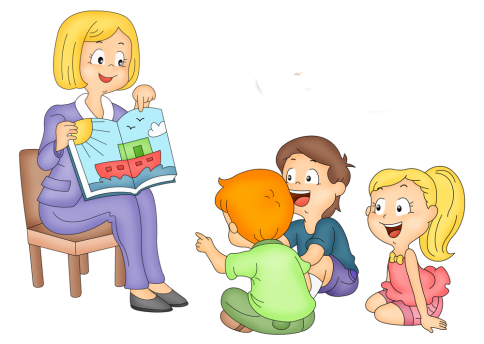 детей среднего возрастана тему «Планета Земля – наш общий дом»Уважаемые мамы и папы, бабушки и дедушки! Предлагаем вам  познакомить детей с апрельскими праздниками Днем Космонавтики и Днем Земли. Рассказать  о том, что планета Земля - наш большой общий дом, ее нужно беречь, экономить ресурсы. Напомнить об  истории возникновения Дня космонавтики.Пусть ваш ребенок расширит свой кругозор и получит массу положительных эмоций от общения с вами! Для начала покажите ребенку картинку Земли: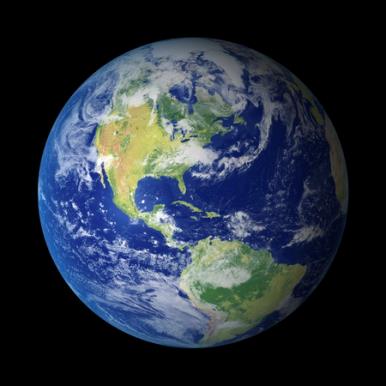 Спросите его, что это? Наверняка ваш почемучка даст правильный ответ. 22 апреля отмечается День Земли!Скажите, что мы с вами являемся частью нашей планеты и должны беречь Землю и все, что есть на ней. А теперь предложите посмотреть небольшой мультфильм:https://youtu.be/kG7MzXDxi6AПобеседуйте с ребенком, чего же нельзя делать, чтобы не загрязнять нашу планету?А теперь можно и поиграть. Разложите на полу разные небольшие предметы изображающие мусор: игрушки, карандаши, листы бумаги, кубики, конструктор. И по команде, наперегонки с ребенком, собирайте каждый в свое ведерко (тазик). Кто больше соберет «мусора», тот и станет настоящим спасателем Земли! (Можно наградить конфеткой).Напомните ребенку еще об одном, уже прошедшем, апрельском празднике. Всемирном Дне Авиации и Космонавтики. Наверняка ваш ребенок не откажется еще от одного короткого мультфильма:https://youtu.be/UmV2SgrfEZgПобеседуйте с  ребенком, кто был первым космонавтом, кто до человека летал в космос, на чем летают в космос, что надевает на себя космонавт?Можете поиграть в космонавтов и построить настоящую космическую ракету!!! Скажите, что сегодня у вас будет настоящий космический обед! (Фантазируйте!)Мы надеемся, что наши занятия помогут Вам и вашим детям провести с пользой время. С уважением, педагоги МБДОУ ДС «Чебурашка» г. Волгодонска